EĞİTİM BİLİMLERİ ENSTİTÜSÜ
BİLGİSAYAR VE ÖĞRETİM TEKNOLOJİLERİ EĞİTİMİ ANABİLİM DALI
BİLGİSAYAR VE ÖĞRETİM TEKNOLOJİLERİ EĞİTİMİ TEZLİ YÜKSEK LİSANS PROGRAMIBirinci Yarıyıl (Güz)Birinci Yarıyıl (Güz)Birinci Yarıyıl (Güz)TUKAKTSBÖTEXXXSEÇİMLİK DERS I2235BÖTEXXXSEÇİMLİK DERS II2235BÖTEXXXSEÇİMLİK DERS III2235BÖTE611EĞİTİMDE İSTATİSTİKSEL YÖNTEMLER22315İkinci Yarıyıl (Bahar)İkinci Yarıyıl (Bahar)İkinci Yarıyıl (Bahar)TUKAKTSBÖTEXXXSEÇİMLİK DERS IV2235BÖTEXXXSEÇİMLİK DERS V2235BÖTEXXXSEÇİMLİK DERS VI2235BÖTE600SEMİNER-2-10BÖTE621ARAŞTIRMA YÖNTEMLERİ2235Üçüncü Yarıyıl (Güz)Üçüncü Yarıyıl (Güz)Üçüncü Yarıyıl (Güz)TUKAKTSBÖTE689TEZ I-2-30Dönem IVDönem IVDönem IVTUKAKTSBÖTE692TEZ II(ÖK: BÖTE689)-2-30Seçimlik DerslerSeçimlik DerslerSeçimlik DerslerTUKAKTSBÖTE612İLERİ DÜZEY İSTATİSTİK2235BÖTE614NİTEL ARAŞTIRMA YÖNTEMLERİ2235BÖTE616KARMA EĞİTİM İÇİN ÖĞRETİM YÖNTEM VE TEKNİKLERİ2235BÖTE622E-ÖĞRENME VE UYGULAMALARI2235BÖTE623UZAKTAN EĞİTİM:KURAMDAN UYGULAMAYA2235BÖTE625ÖĞRENME NESNELERİ2235BÖTE626YAPAY ZEKA VE UYGULAMALARI2235BÖTE627ÖĞRETİM TEKNOLOJİLERİNDE LİDERLİK VE PLANLAMA2235BÖTE640TEKNOLOJİ DESTEKLİ ALAN ÖĞRETİMİ2235BÖTE641TEKNOLOJİNİN EĞİTİM PROGRAMI İLE BÜTÜNLEŞMESİ2235BÖTE642TEKNOLOJİ DESTEKLİ ÖLÇME-DEĞERLENDİRME2235BÖTE643ÇOKLUORTAM İÇİN ÖĞRETİM TASARIMI2235BÖTE644ÖĞRETİM AMAÇLI MESAJ TASARIMI2235BÖTE645ÇOKLUORTAM UYGULAMALARI2235BÖTE646TÜRKİYE'NİN EĞİTİM SORUNLARI2235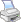 T:Teorik Ders Saati
U:Uygulama Saati
K:Kredi
ÖK:Ön Koşul
AKTS:Avrupa Kredi Transfer Sistemi